RegeringenMiljö- och energidepartementetMed överlämnande av miljö- och jordbruksutskottets betänkande 2015/16:MJU14 Vattenvård får jag anmäla att riksdagen denna dag bifallit utskottets förslag till riksdagsbeslut.Stockholm den 27 april 2016Riksdagsskrivelse2015/16:209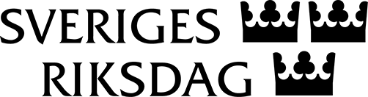 Urban AhlinClaes Mårtensson